Letter of Intent to Purchase EquipmentCompany Name: ABC Private Limited Address: 9634 Winchester Way Owensboro, KY 42301City: OwensboroState: KentuckySubject: Letter of Intent to Purchase of the Equipment Dear Joey,This letter of intent is addressed to Mr.Joey, The Tag Tech Private Limited, 8446 Hilltop Lane Dothan, AL 36301 and shall provide set of term and interest that we may agree upon. This letter therefore summarizes the discussion between the companies dated on 20.07.2019 with respect to the affirmed purchase.The buyer intents to purchase the following equipment from The Tag Tech Private Limited with the corresponding specifications.Furthermore, this letter will serve as the definitive sales agreement that both parties can agree upon. Purchase Price: purchase price shall be discussed over agreeing to the letter of intent.Delivery of Equipment: The seller shall deliver to the address mentioned above for the buyer. The risk or damage during the delivery will by the passed on to the seller.Warranties and Claims: The buyer shall agree up on to the warranty period of 1 year with the three main free services on the interval of quarterly period. An extended warranty period of Six months is proposed for the Bio-sensor alone.Termination: The letter shall be terminated upon the following conditions Exit of Slaes agreementMutual written agreement for the termination Expiration of Letter (18.08.2019)Yours truly,Mr. Mark EvangelistThe above letter reflects the mutual understanding for the purchase of the equipment mentioned above. If so kindly undersign and return the copy of the letter of intent as soon as possible.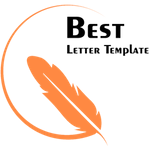 Seller:	Buyer:Dr. Joey Thomson	Mr. Mark EvangelistABC Private Limited	The Tag Tech Private LimitedDate of Acceptance 22.07.2019Description of EquipmentQuantityEpson L485 Multifunction Inkjet Printer4HD Pro Webcam C92022AC1.GOx Bio Sensor7